ПРИЛОЖЕНИЕ 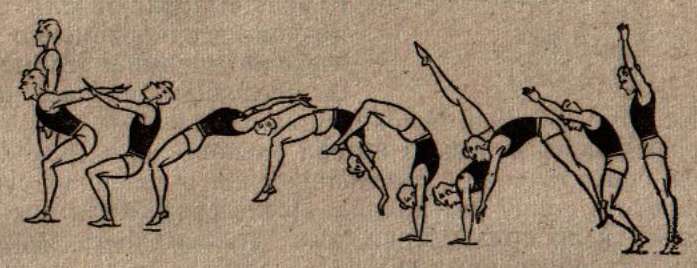 Рисунок 1. Флик-фляк 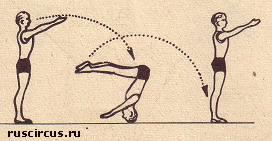 Рисунок 2. Конфшпрунг 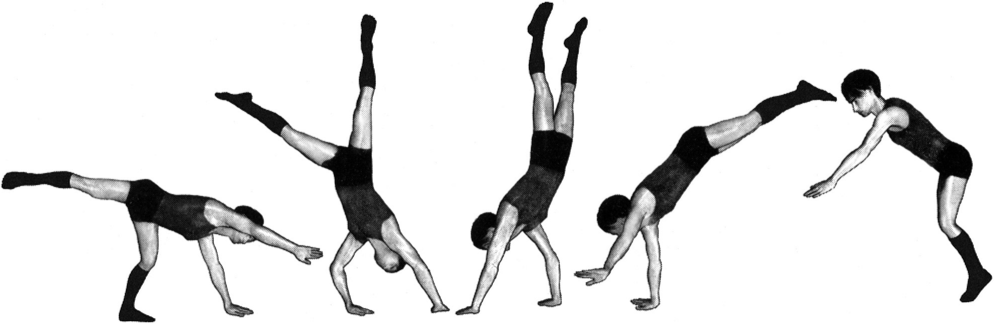 Рисунок 3. Рондат 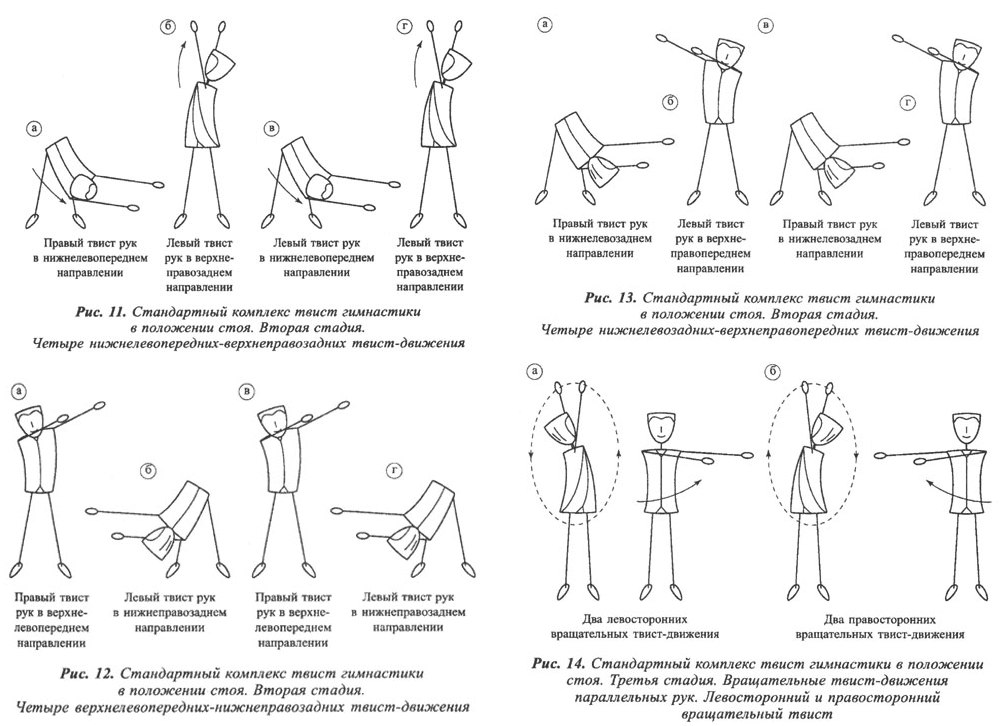 Рисунок 4. Твист 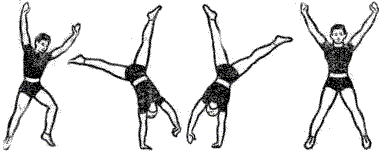 Рисунок 5. Колесо 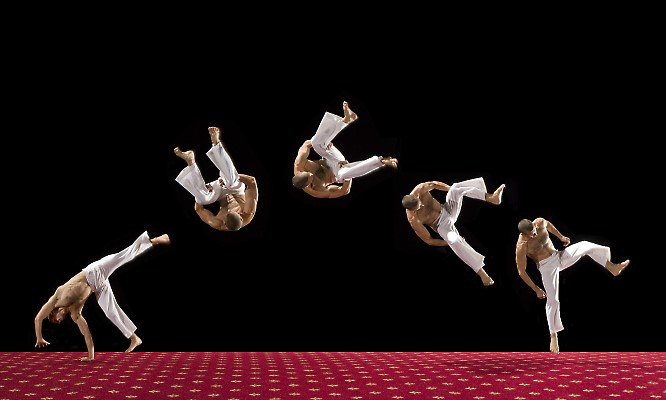 Рисунок 6. Пируэт-сальто 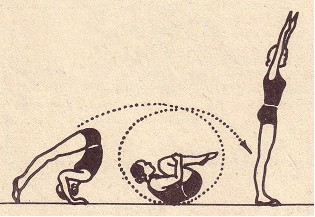 Рисунок 7. Кульбит